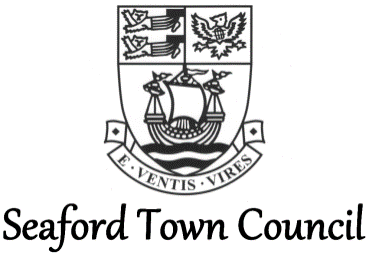 Planning & Highways CommitteeMinutes of the meeting of the Planning & Highways Committee held via Zoom on Thursday 19th November 2020 commencing at 7.00pm. Present:Councillors L Wallraven (Chair), D Argent, L Boorman, J Edson M Everden and R Honeyman (Vice-Chair).Geoff Johnson, Planning OfficerGeorgia Raeburn, Executive Support Officer (technical host)2 members of the public were present.P37/11/20   Apologies for Absence and Substitute MembersApologies for absence were received from Councillor J Lord. P38/11/20   Disclosure of InterestsThere were no disclosures of interest.P39/11/20   Public ParticipationThere was no public participation.P40/11/20   Planning ApplicationsPlanning Applications received week commencing Monday 26th October 2020LW/20/0700 – 16 Corsica Road – Ground and first floor extensions with alterations It was RESOLVED to SUPPORT the application. The objection from the owner of the property opposite the site was not supported as it was considered that the development would have minimal impact on privacy. It was also resolved however to request a condition requiring the proposed balcony to be glazed with obscure glassLW/20/0565 – 3 Chyngton Way – Demolition of existing property and erection of two x four-bedroom detached housesIt was noted that this application was an amended version of the scheme proposed under application LW/20/0071 . The Committee had objected to this earlier application at the meeting on 12th March 2020 and the application had later been withdrawn prior to determination.The amendments were given careful consideration by the Committee but it was considered that the previous strong objections still applied i.e1.Notwithstanding the alignment of the rear building line with the adjacent properties in Chyngton Way and the modification of the design to reduce the bulk of the dwellings at first floor level the provision of two dwellings on the site of the existing bungalow was still considered to be over-development. The plot sizes were significantly below the standard plot sizes of adjacent and nearby properties in Chyngton Way.  This would lead to a cramped development compared to the rest of Chyngton Way which is within an area designated in the Lewes Local Plan Part 2 and the Seaford Neighbourhood Plan as an Area of Established Character. The area is characterised by detached dwellings on large plots with spacious front and rear gardens. The two proposed dwellings taking up a prominent corner plot currently accommodating a single dwelling would detract from this special open character of the area and therefore be contrary to policies SEA5 of the Seaford Neighbourhood Plan and DM34 of the Lewes Local Plan Part 22.The proposed access to the island roundabout at the junction of Chyngton Way and Chyngton Road was still considered to be a potential hazard to traffic due to limited visibility notwithstanding the amendment to provide a turning area within the site.It was therefore RESOLVED to OBJECT to the application on these grounds. It was also REQUESTED that should the officers be minded  approve the application it should be referred up to the Council's Planning Applications Committee for determination due to the importance of the application and the high level of objections from residents in the area.(7.27pm – Member of the public left the meeting)Planning Applications received in week commencing Monday 2nd November 2020LW/20/0649 – 5 Barcombe Close - Demolition of existing UPVC rear conservatory and front porch, erection of new masonry porch and single storey rear extension, erection of summer house/shed in rear garden, render existing dwelling and replace fenestration.It was RESOLVED to SUPPORT the application with a request for a condition requiring the use of the proposed summer house to be restricted to purposes ancillary to the main house and not as a separate dwelling(7.30pm – Member of the public left the meeting)LW/20/0670 – 97 North Way – Erection of two-storey side extension and mono-pitched roof to front elevation to replace existing flat roof It was RESOLVED to SUPPORT the application.Planning Applications received in week commencing Monday 9th November 2020LW/20/0709 - Sutton Corner Garage Sheep Pen Lane - Demolition of existing garage workshop, erection of terrace of three houses and single storey dwelling (resubmission of LW/17/0849) It was RESOLVED to SUPPORT the application.P41/11/20   Newlands Development - UpdateThe Committee considered report 96/20 of the Planning Officer updating the Committee on the progress of the residential development on the former Newlands School site.It was RESOLVED to NOTE the report.P42/11/20   Update ReportThe Committee considered report 97/20 of the Planning Officer on recent decisions made by Lewes District Council on applications previously considered by this Committee.It was RESOLVED to NOTE the report.The meeting closed at 7.41pm.Councillor Linda WallravenChair